FEUILLE DE CALCUL CENTRE DE LOISIRS 2024Nom de la Famille :........................................................................Adresse :......................................................................................Commune :...................................................................................................Calcul du revenu fiscal de référence sur les revenus 2022 (avis d'imposition 2023):Quotient familial arrondi à l'euro le + proche JUSTIFICATIF : OUI ou NON (Rayer la mention inutile)si pas de justificatif application du tarif le plus élevéTarif correspondant à surligner ** Trangé, Chaufour-Notre-Dame, Fay, Pruillé-le-Chétif, Saint-Georges-du-BoisS1 : 08 au 12  juillet (5 jours)	S2 : 15 au 19 juillet (5 jours)S3 : 22 au 26 juillet (5 jours)S4 : 29 au 02 août   (5 jours)CALCUL DU MONTANT DU :TOTAL DES SEMAINES ET DES ENFANTSTotal	  S1(.............€) +S2(……...€)+S3(………€)+S4 (…..….)  =Réduction à partir du 10èjour (total (A) – 9) * 1€) =	-Sous total après réduction	=Majorations :*Régime autre que CAF : (total (A)*4)	+*Pas d’Adhésion Familles rurales (total A°*7€)	+Montant total	=MODE DE PAIEMENT POUR LE CENTRE DE LOISIRSEspèce.	1er versement :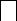 Chèques vacances	2e versement :Chèques	3e versement :Autres (à préciser) :MODE DE PAIEMENT POUR NOUVELLE ADHESION 25€ :Espèce ChèquesAutres (à préciser)Documents obligatoires à joindre :Fiche sanitaire dûment remplie pour chaque enfantAttestation d'assurance Responsabilité Civile (vérifier les dates du contrat)DOSSIER COMPLET à cocher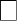 Couples avec 1 seule déclaration de revenus (mariés ou  pacsés)Couples avec 2 déclarations de revenusCouples avec 2 déclarations de revenusCouples avec 2 déclarations de revenusMonsieurMadameTotalRevenu Fiscal de référence (RFR)Nbre de partsCalcul RFR/partsQuotient familial = ligne précédente /12QFSyndicat intercommunal 
Du Bocage  Cénomans ** Syndicat intercommunal 
Du Bocage  Cénomans ** Syndicat intercommunal 
Du Bocage  Cénomans ** Syndicat intercommunal 
Du Bocage  Cénomans ** 4CPS +Autres communes4CPS +Autres communes4CPS +Autres communes4CPS +Autres communesGarderieQFS1S2S3S4S1S2S3S4            Garderie0 à 60072 €72 €72 €72 €85 €85 €85 €85 €0,50 €/h601 à 70082 €82 €82 €82 €95 €95 €95 €95 €0,50 €/h>ou=70192 €92 €92 €92 €105 €105 €105 €105 €1 €/hEnfants de 12 à 14 ans (nés de 2012 à 2010)Enfants de 12 à 14 ans (nés de 2012 à 2010)Enfants de 12 à 14 ans (nés de 2012 à 2010)Enfants de 12 à 14 ans (nés de 2012 à 2010)Enfants de 12 à 14 ans (nés de 2012 à 2010)Enfants de 12 à 14 ans (nés de 2012 à 2010)Enfants de 12 à 14 ans (nés de 2012 à 2010)Enfants de 12 à 14 ans (nés de 2012 à 2010)Enfants de 12 à 14 ans (nés de 2012 à 2010)Enfants de 12 à 14 ans (nés de 2012 à 2010)0 à 60077 €77 €77 €77 €90 €90 €90 €90 €0,50 €/h601 à 70087 €87 €87 €87 €100 €100 €100 €100 €0,80 €/h>ou=70197 €97 €97 €97 €110 €110 €110 €110 €1 €/hPrénoms Des EnfantsDate de naissanceSemaine 1 5JSemaine 2 5JSemaine35JSemaine 45JNBRE DE JOURSTOTAL(A)